АДМИНИСТРАЦИЯ  МУНИЦИПАЛЬНОГО ОБРАЗОВАНИЯ «ВОТКИНСКИЙ РАЙОН»«ВоткА ЁРОС» МУНИЦИПАЛ КЫЛДЫТЭТЛЭН АдминистрациЕЗПОСТАНОВЛЕНИЕ10 июня 2021 года                                                                                                                      № 653г. ВоткинскО внесении изменений в постановление Администрации муниципального образования «Воткинский район» от 16.12.2020 г. №1376 «Об утверждении программы персонифицированного финансирования дополнительного образования детей 
в муниципальном образовании «Воткинский район»  на  2021 г. 	В соответствии с Распоряжением Правительства Удмуртской Республики 
от 12 марта 2018 года № 241-р «О внедрении системы персонифицированного финансирования» дополнительного образования детей в Удмуртской Республике», Администрация муниципального образования «Воткинский район» ПОСТАНОВЛЯЕТ:	1.Внести изменение в раздел I программы персонифицированного финансирования дополнительного образования детей в муниципальном образовании «Воткинский район», утвержденной постановлением Администрации муниципального образования «Воткинский район» от 16.12.2020 года  № 1376: 	а) в строке  5 цифры «8 313 425,00» заменить цифрами  «4 721 500,00».       	2.Настоящее постановление подлежит размещению на официальном сайте муниципального образования «Воткинский район», в «Вестнике правовых актов муниципального образования «Воткинский район».	3.Контроль за исполнением настоящего постановления возложить на начальника Районного управления образования Администрации муниципального образования «Воткинский район» Кузьмину С.А.Глава муниципального образования«Воткинский район»                                                                                                   И.П. Прозоров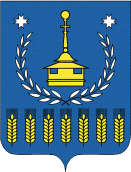 